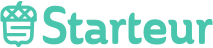 Meeting MinutesAGENDAMINUTESMr Rusydi Khairul: Introduction to Starteur with Starteur Pitch Deck Starteur is a psychometric profiling tool which targets young adults aged 14 – 24. It aims to give students a better idea of their entrepreneurial aptitude and what kinds of roles they can take up in a start-up.Starteur came about from Mr Khairul’s experience as a trainer and speaker. He would have students come up to him and seek advice on possible directions or advice for becoming an entrepreneur or joining a start-up. Many of these students have none to minimal work experience and generally do not know what their strengths or weaknesses are. As such, Mr Khairul would spend time to get to know these students so as to give them suitable advice and hopefully point them to a start. Thus, Mr Khairul felt that the current education curriculum may not be doing enough to point young adults, interested in entrepreneurship, in the right direction or give them a head start. Starteur came about after Mr Khairul felt that a profiling report that gives an indication of the student’s inclinations would allow him to have a better insight into possible roles or potential of a student. What are the issues you are currently facing with Starteur? Currently, Reactor has a team building Starteur for NUS Prof Sarah who would like her students to take the test. Starteur is estimated to be out on 30th September for testing I would like to build a portal or web application so that educators like Prof Sarah is able to view her students’ test reports so that she has a better idea of what kind of students she has, what are their inclinations and how can she tweak her curriculum according to the results from the reports. This would require your project team as it is a different application as compared to Starteur, yet is dependent on Starteur for certain parts. Possible user stories & functionalities? Have not implemented any payment gateway for Starteur. But we plan to charge Starteur for Educators and as such, would require your team to enable 3rd party payments. Would also like to have an account where my staff & I can have access to all the transactions and have an overview of the accounts for educators. Allow the educator to view individual student test report for Starteur Will be good if the educator is able to compare the reports of different batches for analysis What is Starteur built on? Vu, our developer is currently using RubyonRails and ReactJS. But he is open to suggestions and your team can use different languages to build Starteur for Educators if you wish. ACTION ITEMSMeeting Type SponsorMeeting Number01Date & Time3 September 2015 Venue The Arc – Reactor’s office  FacilitatorPoon Chor YiSecretary Loh Chung Kit AttendeesJeon Je MinLoh Chung Kit Poon Chor Yi Tan Kia YongSponsor – Mr Rusydi KhairulNo.Agenda 1Issues Starteur would like Project Team to resolve  2What is Starteur about? 3Possible user stories and functionalities TaskDue Date  In-chargeArrange for meeting with Rusydi and Vu to discuss user stories, come up with functionalities and discuss current Starteur Database 10 SeptemberChor YiLearning RubyonRails28 SeptemberEveryoneLook at current Starteur Database to come up with questions for clarifications12 September EveryoneAssign roles and responsibilities 10 September 2015Everyone